แบบเสนอโครงการเพื่อของบประมาณ  ประจำปีงบประมาณ พ.ศ. 2561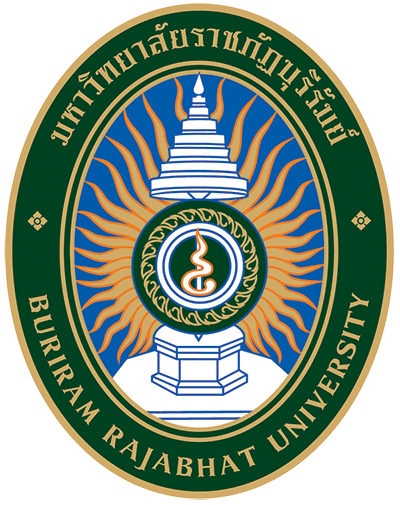                        โครงการบริการวิชาการ  มหาวิทยาลัยราชภัฏบุรีรัมย์ชื่อโครงการ อบรมเชิงปฏิบัติการด้านดนตรีและนาฏศิลป์ไทยผู้รับผิดชอบโครงการ :   สำนักศิลปะและวัฒนธรรมสถานภาพโครงการ :   √   โครงการต่อเนื่อง          โครงการใหม่ลักษณะโครงการ	 1.1.   การประชุมเชิงวิชาการ	√   1.2.   การฝึกอบรม การอบรมเชิงปฏิบัติการ	 1.3.   การสัมมนา การเสวนา	 1.4.   การจัดนิทรรศการ	 1.5.   การวิเคราะห์  การทดสอบ  การตรวจสอบ	 1.6.   การบูรณาการงานวิจัยและการเรียนการสอนสู่สังคม	 1.7.   การให้บริการข้อมูล  การเผยแพร่ความรู้ผ่านสื่อต่าง ๆ	 1.8.   การสืบสานโครงการตามพระราชดำริ	 1.9.   อื่น ๆ (ระบุ)......................................................................................................................................ความสอดคล้องกับยุทธศาสตร์และกลยุทธ์ของมหาวิทยาลัยความสอดคล้องกับตัวชี้วัดด้านการบริการวิชาการหลักการและเหตุผล	กระบวนการจัดการเรียนการสอนในยุคปัจจุบัน มุ่งเน้นให้มีการพัฒนาเพิ่มพูนศักยภาพในตัวผู้เรียนให้ก้าวทันกับ  ยุคผู้เรียนในศตวรรษที่ 21 ที่มุ่งเน้นผู้เรียนให้มีความรู้ ทักษะความสามารถ มีคุณธรรมจริยธรรมและเจตคติที่ดี                        เพื่อให้ผู้เรียนมีแบบอย่างและมีความเชื่อมั่นในการเรียนนั้น  การพัฒนาศักยภาพผู้สอนเองจึงมีส่วนสำคัญไม่ยิ่งหย่อนกว่ากัน  เพราะจะทำให้เกิดการพัฒนาอย่ายั่งยืนและมีประสิทธิภาพ  ซึ่งผู้สอนเองเมื่อมีการพัฒนาตนอยู่เสมอจะทำให้สามารถเปิดรับสิ่งใหม่ๆ  ที่เกิดขึ้นในโลกยุคปัจจุบัน  ผู้เรียนก็เช่นเดียวกัน  เมื่อมีการพัฒนาอย่างต่อเนื่องจะทำให้เกิดการเรียนรู้ได้อย่างมีประสิทธิภาพ	กิจกรรมพัฒนาที่มุ่งเน้นในด้านปฏิบัติจึงสามารถตอบสนองพันธกิจหลักของการจัดกระบวนการเรียนรู้ได้อย่างชัดเจน  ซึ่งวิชาการด้านปฏิบัติสามารถเรียนรู้ได้ในเชิงประจักษ์  และเป็นรูปธรรม  โดยเฉพาะสาขาวิชาทางด้านศิลปะแขนงดนตรีและนาฏศิลป์ไทย  ที่มีกิจกรรมต่างๆ มากมายที่สามารถนำกิจกรรมเหล่านั้นมาปรับใช้ในกระบวนการเรียนการสอนในทุกโอกาส  รวมทั้งกิจกรรมที่เกิดขึ้นภายในและภายนอกสถานศึกษาซึ่งมีอย่างสม่ำเสมอตลอดภาคการศึกษาสำนักศิลปะและวัฒนธรรม  มหาวิทยาลัยราชภัฏบุรีรัมย์ เล็งเห็นความสำคัญของการพัฒนาครูผู้สอนและผู้เรียนในสาขาวิชาทางดนตรีและนาฏศิลป์ จึงได้จัดอบรมเชิงปฏิบัติการด้านดนตรีไทยและนาฏศิลป์ไทย ระหว่างวันที่ 19 -21 พฤษภาคม  2561 ณ ห้องประชุมศิวาลัย ศูนย์วัฒนธรรมอีสานใต้  มหาวิทยาลัยราภัฏบุรีรัมย์  เพื่อส่งเสริมให้เกิดทักษะและกระบวนการทางด้านปฏิบัติอย่างครบถ้วนและถูกต้องตามแบบแผนปฏิบัติ  สิ่งสำคัญในการจัดโครงการคือเพื่อให้สามารถนำกระบวนการเรียนการสอนที่ได้รับจากการอบรมนำไปใช้ในสถานศึกษาได้อย่างถูกต้องและมีประสิทธิภาพมากขึ้น  กิจกรรมการเรียนการสอนนั้นเมื่อได้รับการฝึกฝนอย่างสม่ำเสมอและมีการทบทวนปรึกษากับผู้เชี่ยวชาญในสาขาวิชาทางดนตรีและนาฏศิลป์จะสามารถเชื่อมั่นได้ว่าผู้ที่ได้รับการถ่ายทอด จะเกิดกระบวนการพัฒนาศักยภาพอย่างยั่งยืนและมีประสิทธิภาพอย่างถาวรวัตถุประสงค์โครงการสถานที่ดำเนินการ ณ ห้องประชุมศิวาลัย ศูนย์วัฒนธรรมอีสานใต้  มหาวิทยาลัยราชภัฏบุรีรัมย์ระยะเวลาดำเนินการ (กำหนดช่วงเวลา วันเริ่มต้นและสิ้นสุดของโครงการ ให้เหมาะสมกับกิจกรรมโครงการ)	ระหว่างวันที่  19 - 21 พฤษภาคม 2561ขั้นตอนการดำเนินโครงการ (ขั้นตอนหรือวิธีการดำเนินงานโครงการ)งบประมาณ  รายรับ	- งบประมาณรายได้ รหัสโครงการ  61 - 05 - 1201     .จำนวนเงิน 100,000 บาท	- ค่าลงทะเบียน   					 จำนวนเงิน    9,000 บาทรายจ่าย	1. ค่าตอบแทนวิทยากร	รวม  76,800 	บาท	2. ค่าเช่าเครื่องเสียง	รวม  10,000  	บาท	3. ค่าวัสดุ	รวม  13,200 	บาท	รวมงบประมาณทั้งสิ้น 100,000 บาท การประเมินผลโครงการ                               	1. โครงการที่ดำเนินการเป็นโครงการบริการวิชาการที่ส่งเสริมศักยภาพ ของบุคคลทั่วไป	2. ตัวชี้วัดผลสำเร็จ 		- ประเมินผลความพึงพอใจของผู้เข้าร่วมอบรม 	3. วิธีการประเมินผล 		- แบบประเมินความพึงพอใจ ผลที่คาดว่าจะได้รับ (ระบุผลลัพธ์หรือประโยชน์ที่จะเกิดขึ้นจากการนำผลผลิตจากโครงการไปใช้ประโยชน์)	1. ได้บริการทางวิชาการทางด้านดนตรีและนาฏศิลป์ไทย	2. ผู้เข้าร่วมโครงการเกิดทักษะกระบวนการเรียนรู้ร่วมกันระหว่างศิษย์เก่า  ศิษย์ปัจจุบัน ครู และ	        	   ประชาชนทั่วไป	3. ได้ร่วมกันส่งเสริมและเผยแพร่ศิลปวัฒนธรรมไทย  วัฒนธรรมท้องถิ่นให้ยั่งยืนการรายงานผลโครงการรายงานผลการดำเนินงานตามแบบรายงานที่ศูนย์บริการวิชาการกำหนด และส่งรายงานฉบับสมบูรณ์                 เมื่อโครงการแล้วเสร็จ	ลงชื่อ ............................................................ ผู้เสนอโครงการ	     ( นายไชยวัฒน์ ไชยชาติกิตติยศ )                                                                 รองผู้อำนวยการสำนักศิลปะและวัฒนธรรม	ลงชื่อ ............................................................ ผู้รับผิดชอบโครงการ	           ( ดร.ธนพล ตีรชาติ )                                                          	 ผู้อำนวยการสำนักศิลปะและวัฒนธรรม        ลงชื่อ……………………………….……………….…….ผู้เห็นชอบโครงการ					  	  ( ผู้ช่วยศาสตราจารย์ ดร.วันทนีย์ นามสวัสดิ์ )				                   	 ที่ปรึกษาอธิการบดีมหาวิทยาลัยราชภัฏบุรีรัมย์	ลงชื่อ ............................................................ ผู้อนุมัติโครงการ	( รองศาสตราจารย์มาลิณี  จุโฑปะมา  )                                                           รักษาราชการแทน อธิการบดีมหาวิทยาลัยราชภัฏบุรีรัมย์ ยุทธศาสตร์ที่  1  พัฒนาและยกระดับคุณภาพบัณฑิตให้เป็นไปตามมาตรฐานสากล       กลยุทธ์  :  มุ่งเน้นการจัดการศึกษาของมหาวิทยาลัยให้เป็นที่ยอมรับในระดับท้องถิ่นและระดับชาติ              และนานาชาติ ยุทธศาสตร์ที่  2  สร้างความเป็นเลิศสูประชาคมอาเซียน     	กลยุทธ์  :  ยกระดับการบริหารจัดการศักยภาพให้มีประสิทธิภาพสามารถแข่งขันได้ในประชาคม                        อาเซียน ยุทธศาสตร์ที่  3  พัฒนางานวิจัยบนรากฐานเศรษฐกิจสร้างสรรค์และบริการวิชาการ  เพื่อเป็นแหล่งภูมิปัญญา                          ของท้องถิ่นและชุมชน       กลยุทธ์ที่  1  :  เสริมสร้าง  พัฒนาระบบกลไก  และโครงสร้างพื้นฐานของงานวิจัยให้เข้มแข็ง       กลยุทธ์ที่  2  :  สร้างกระบวนการและพัฒนาระบบกลไกการบริการทางวิชาการให้มีคุณภาพและมี                   มาตรฐานเพื่อการศึกษาอย่างต่อเนื่องตลอดชีวิตยุทธศาสตร์ที่  4  พัฒนาระบบเทคโนโลยีสารสนเทศเพื่อความก้าวหน้าด้านวิทยาการ       กลยุทธ์  :  พัฒนาและยกระดับบริหารจัดการทรัพยากรด้านเทคโนโลยีสารสนเทศอย่างมี                        ประสิทธิภาพ√ ยุทธศาสตร์ที่  5  อนุรักษ์  ส่งเสริมและสืบสานอัตลักษณ์ทางศิลปวัฒนธรรมอีสานใต้    √   กลยุทธ์  :  สร้างกระบวนการอนุรักษ์ศิลปวัฒนธรรมทั้งในระดับชาติและนานาชาติ  ยุทธศาสตร์ที่  6  พัฒนาระบบบริหารจัดการตามธรรมาภิบาล      กลยุทธ์ที่  1  :  การวางผังแม่บทและจัดการโครงสร้างพื้นฐานที่ดีสู่มหาวิทยาลัยสีเขียว      กลยุทธ์ที่  2  :  สร้างวัฒนธรรมการทำงานของบุคลากรให้มีส่วนร่วมภายใต้บริบทของมหาวิทยาลัย      กลยุทธ์ที่  3  :  พัฒนาระบบทรัพยากรบุคคล  สวัสดิการและสิทธิประโยชน์เพื่อให้มีคุณภาพชีวิตและ                              สร้างความผาสุกในองค์กร        กลยุทธ์ที่  4  :  การสร้างระบบบริหารจัดการอย่างมีประสิทธิภาพ ยุทธศาสตร์ที่  7  พัฒนาการจัดการทรัพย์สินและสิทธิประโยชน์ของมหาวิทยาลัยให้เกิดประโยชน์สูงสุดเพื่อ                          พึ่งตนเองได้      กลยุทธ์  :  สร้างระบบและกระบวนการในการจัดหารายได้อย่างมีประสิทธิภาพและคุ้มค่าเพื่อเพิ่มรายได้ มีการบูรณาการกับพันธกิจอื่น  คือ     √    1.  การเรียนการสอน  รายวิชา   การปฏิบัตินาฏศิลป์ไทย  ปฏิบัติปี่พาทย์  ปฏิบัติเครื่องสายไทย         2.  การวิจัย  เรื่อง..........................................................................................................................................               .................................................................................................................................................................               -  ได้รับทุนวิจัยปีงบประมาณ.............................                  (.......) ดำเนินการเสร็จสิ้นแล้ว  (......)  อยู่ระหว่างดำเนินการ  (......)  ยังไม่ได้ดำเนินการ                   แต่จะขอทุนวิจัยในปี.................       3.  การเรียนการสอนและการวิจัย                3.1  รายวิชา.......................................................................................................รหัส..............................                3.2  การวิจัย  เรื่อง...................................................................................................................................                ..............................................................................................................................................................                -  ได้รับทุนวิจัยปีงบประมาณ.............................                   (.......) ดำเนินการเสร็จสิ้นแล้ว  (......)  อยู่ระหว่างดำเนินการ  (......)  ยังไม่ได้ดำเนินการ                    แต่จะขอทุนวิจัยในปี.................       4  การทำนุบำรุงศิลปวัฒนธรรม  เรื่อง  ส่งเสริมอนุรักษ์และสืบทอดวัฒนธรรมดนตรีไทยและนาฏศิลป์ไทย  มีการสร้างเครือข่ายความร่วมมือกับหน่วยงาน สาขาวิชานาฏศิลป์ไทย  สาขาวิชาดนตรีศึกษา   	คณะครุศาสตร์ มหาวิทยาลัยราชภัฏบุรีรัมย์  ความต้องการของกลุ่มเป้าหมาย  คือ  (หลักฐานประกอบ  เช่น  ความต้องการของภาครัฐและเอกชน / ชุมชน / ภาคประชาชน เป็นต้น ตามแบบ บว. 02)วัตถุประสงค์กลุ่มเป้าหมาย(คือกลุ่มใด / จำนวนคน)วิธีวัดความสำเร็จของโครงการ	1.เพื่อบริการทางวิชาการในการพัฒนาครูผู้สอนทางด้านปฏิบัติดนตรีและนาฏศิลป์ไทย	2เพื่อให้เกิดทักษะกระบวนการเรียนรู้ร่วมกันระหว่างศิษย์เก่า  ศิษย์ปัจจุบัน ครู และประชาชนทั่วไป	3.เพื่อร่วมกันส่งเสริมและเผยแพร่ศิลปวัฒนธรรมไทย  วัฒนธรรมท้องถิ่นให้ยั่งยืน1.ครูจากโรงเรียนภายนอก 60 คน2.ประชาชนทั่วไป 20 คน1. จำนวนบุคลากรที่เข้าร่วมโครงการ  80    คน    2. ผลความพึงพอใจร้อยละ 903. ผู้เข้าร่วมโครงการ ได้ทำนุบำรุงสิ่งที่ดีงาม สร้างสรรค์4. ผู้เข้าร่วมโครงการมีทักษะและกระบวนการทางด้านการสอน และสามารถสืบทอดศิลปวัฒนธรรมไทยกิจกรรมปี พ.ศ.2561ปี พ.ศ.2561ปี พ.ศ.2561ปี พ.ศ.2561ปี พ.ศ.2561กิจกรรมม.คก.พ.มี.ค.เม.ย.พ.ค.สำรวจความต้องการของผู้รับบริการวางแผนโครงการ (P)จัดทำร่างและรายละเอียดโครงการฯนำเสนอผู้บริหารเพื่อขอความเห็นชอบในหลักการเบื้องต้นขออนุมัติโครงการประสาน วิทยากรดำเนินโครงการ (D)ดำเนินโครงการและกิจกรรมตามแผนติดตามการนำความรู้ไปใช้ประโยชน์ (C)รายงานการประเมินผลโครงการนำผลสรุปมาปรับปรุงเพื่อวางแผนครั้งต่อไป (A)